Quiz pod napięciem - program dla fanów piłki nożnejLubisz piłkę nożną i chętnie oglądasz rozmaite spotkania w telewizji? Sprawdź koniecznie "<strong>Quiz pod napięciem</strong>" od firmy Etoto. Jest to emitowany za pośrednictwem platformy Youtube, wyjątkowo ciekawy program. Zobacz co jeszcze warto wiedzieć na jego temat.Program "Quiz pod napięciem" jest dedykowany dla fanów piłki nożnej. Cechuje się on wyjątkową formułą, która sprawia że jest on ciekawy i z odcinka na odcinek notujemy coraz to większe zainteresowanie. Jego ideą jest sprawdzanie wiedzy gości ze świata piłki nożnej, a także dziennikarzy i widzów, którzy są wyłaniany drogą eliminacji. Co musisz wiedzieć na temat tego quizu?W tym programie tworzonym przez firmę Etoto odpowiedzialną także za zakłady bukmacherskie, pomiędzy pytaniami zawodnicy opowiadają niezwykle ciekawe historie. Są one związane ze światem piłkarskim, a także o licznych tajemnicach z szatni. Prowadzący program zadaje pytania z 4 różnych kategorii. Są to:l Ekstraklasal Reprezentacja Polskil Ligi Europejskiel Mistrzostwa EuropyJak przebiega rozgrywka "Quiz pod napięciem"?5 z spośród zadawanych pytań ma za zadanie sprawdzić refleks oraz wiedzę uczestników. Poprawna odpowiedź oznacza punkt dla drużyny. Zła odpowiedź skutkuje z kolei porażeniem prądu zawodnika. Warto dodać, że nad bezpieczeństwem całej zabawy czuwa ratownik medyczny. Warto dodać, że każda kategoria w "Quiz pod napięciem" jest kończona pytaniem do publiczności (graczy znajdujących się aktualnie na czacie Youtube. Zwycięzcy otrzymują puchar z rąk prowadzącego program.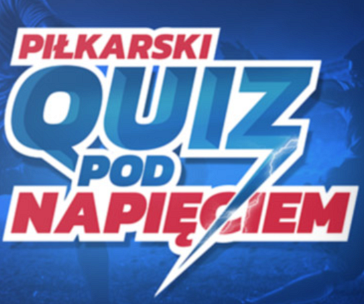 